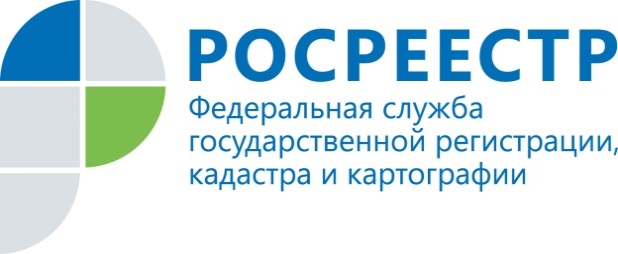 ПРЕСС-РЕЛИЗПомощник руководителя Управления Росреестра по Приморскому краю по СМИ  А. Э. Разуваева+7 (423) 241-30-58моб. 8 914 349 45 85
25press_rosreestr@mail.ruhttps://rosreestr.ru/  690091, Владивосток, ул. Посьетская, д. 48Обжаловать решение о приостановлении кадастрового учета можно в Апелляционной комиссииВладивосток, 28.03.2019   В первом квартале этого года в Управлении Росреестра по Приморскому краю состоялось три заседания Апелляционной комиссии по рассмотрению заявлений об обжаловании решений о приостановлении государственного кадастрового учета объектов недвижимости.Комиссией было рассмотрено 27 заявлений граждан и юридических лиц. В принятии к рассмотрению двух заявлений было отказано, 25 -  отклонены в связи с тем, что приостановления кадастрового учета были признаны комиссией обоснованными. Обратиться в Апелляционную комиссию может заявитель или его представитель, а также кадастровый инженер, подготовивший межевой план, технический план или акт обследования, представленные в орган кадастрового учета с заявлением о кадастровом учете, либо юридическое лицо, работником которого является кадастровый инженер. Государственной пошлиной обжалование решения в Апелляционную комиссию не облагается. Апелляционная комиссия действует в Управлении Росреестра по Приморскому краю с 2017г.  и является коллегиальным независимым органом, в состав которого входят представители Управления Росреестра, филиала Кадастровой палаты, национального объединения кадастровых инженеров и непосредственно кадастровые инженеры региона.Члены комиссии оценивают обоснованность принятых государственными регистраторами решений о приостановлении кадастрового учета. Если решения признаются необоснованными, то заявления удовлетворяются. Важно, что решения комиссии являются прямым основанием для проведения кадастрового учета.Напомним, что заявление предоставляется в Апелляционную комиссию в течение тридцати дней с даты принятия решения о приостановлении кадастрового учета. Направить заявление можно почтовым сообщением (690091, г. Владивосток, ул. Посьетская, 48), либо при личном обращении по этому же адресу. В случае истечения тридцатидневного срока, установленного для обжалования решения о приостановлении, Апелляционная комиссия отказывает в принятии заявления к рассмотрению. Порядок формирования и работы Апелляционной комиссии, перечень и формы документов, необходимых для обращения в Апелляционную комиссию, размещены на сайте Росреестра в разделе «Деятельность»->«Обеспечение кадастровой деятельности»->«Апелляционные комиссии». Обращаем внимание, что обжалование решения о приостановлении в судебном порядке возможно только после обжалования такого решения в Апелляционной комиссии.О РосреестреФедеральная служба государственной регистрации, кадастра и картографии (Росреестр) является федеральным органом исполнительной власти, осуществляющим функции по государственной регистрации прав на недвижимое имущество и сделок с ним, по оказанию государственных услуг в сфере ведения государственного кадастра недвижимости, проведению государственного кадастрового учета недвижимого имущества, землеустройства, государственного мониторинга земель, навигационного обеспечения транспортного комплекса, а также функции по государственной кадастровой оценке, федеральному государственному надзору в области геодезии и картографии, государственному земельному надзору, надзору за деятельностью саморегулируемых организаций оценщиков, контролю деятельности саморегулируемых организаций арбитражных управляющих. Подведомственными учреждениями Росреестра являются ФГБУ «ФКП Росреестра» и ФГБУ «Центр геодезии, картографии и ИПД». В ведении Росреестра находится ФГУП «Ростехинвентаризация – Федеральное БТИ». 2018 год – юбилейный для Росреестра, так как в этом году ведомство отмечает 10-летие образования Росреестра на территории соответствующих субъектов Российской Федерации и 20-летие создания в Российской Федерации системы государственной регистрации прав на недвижимое имущество и сделок с ним.Территориальным отделом Росреестра в Приморском крае руководит с декабря 2004 года Евгений Александрович Русецкий.